Собрание представителей сельского поселения Преполовенкамуниципального района Безенчукский Самарской областичетвертого созыва    РЕШЕНИЕ«30» июня 2022 г.			      			                                              № 78/33О рассмотрении протеста прокуратуры Безенчукского района на отдельные положения Устава сельского поселения Преполовенка муниципального района Безенчукский Самарской области.	        Рассмотрев протест прокуратуры Безенчукского района №07-03-2022/584 от  01.06.2022 г. на отдельные положения Устава сельского поселения Преполовенка муниципального района Безенчукский Самарской области, Собрание представителей сельского поселения ПреполовенкаРЕШИЛО:Удовлетворить протест прокуратуры Безенчукского района №07-03-2022/584 от  01.06.2022 г. на отдельные положения Устава сельского поселения Преполовенка муниципального района Безенчукский Самарской области.Поручить бюджетно-финансовой и нормотворческой комиссии Собрания представителей сельского поселения Преполовенка подготовить проект решения «О внесении изменений в Устав сельского поселения Преполовенка муниципального района Безенчукский Самарской области», в который будут внесены необходимые изменения в связи с принятием Федерального закона от 30.12.2021 № 492-ФЗ "О внесении изменений в Федеральный закон "Об искусственных земельных участках, созданных на водных объектах, находящихся в федеральной собственности, и о внесении изменений в отдельные законодательные акты Российской Федерации" и отдельные законодательные акты Российской Федерации".Направить настоящее Решение в прокуратуру Безенчукского района.Настоящее решение вступает в силу после его официального опубликования.         5.    Опубликовать настоящее Решение в газете «Вестник сельского поселения Преполовенка», разместить  на официальном сайте Администрации сельского поселения Преполовенка муниципального района Безенчукский Самарской области в информацинно-телекоммуникационной сети «Интернет».Председатель собрания представителейсельского поселения ПреполовенкаМуниципального района Безенчукский	Самарской области						           М.М.Баннова	Глава сельского поселения ПреполовенкаМуниципального района Безенчукский	Самарской области 							В.Б.Васильев	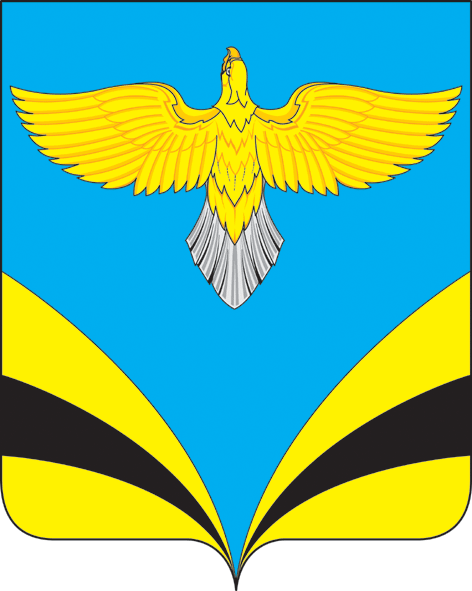 